Genesis, Chapter One, Verse One – Creation, Evolution and National Socialism – 7 November 2014, Anno Domini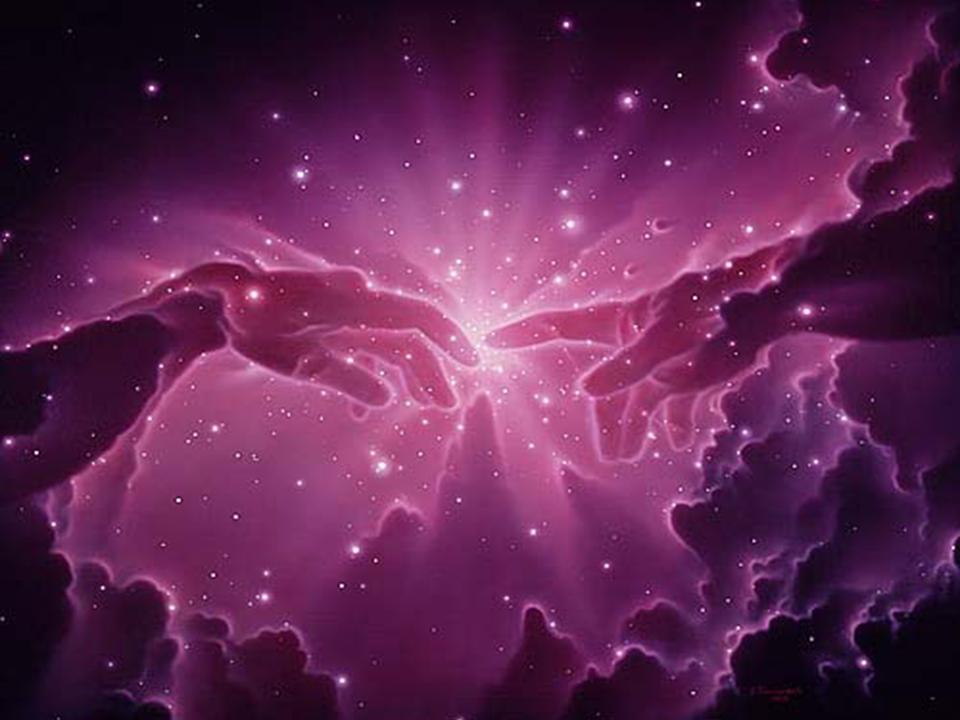 1 In the beginning God created the heaven and the earth.Genesis 1:1 (KJV)God created the universe and this world and all that therein is; that includes us, each of us individually.  He gave us instructions to “be fruitful, and multiply, and replenish the earth, and subdue it: and have dominion over the fish of the sea, and over the fowl of the air, and over every living thing that moveth upon the earth.” (Genesis 1:28)All valid power must trace its righteous roots, its succession, back to God.  Likewise, no restriction on man is valid unless it is derived from and congruent with God’s Word; where God has not spoke on a subject, the restriction or law cannot be contrary to His expressed Word and be valid.The Founding Fathers recognized this.  Contrary to current mainstream propaganda, the vast majority were fully knowledgeable in biblical studies, devout followers of God and His Son.Notice the wording in the Introduction:When in the Course of human events, it becomes necessary for one people to dissolve the political bands which have connected them with another, and to assume among the powers of the earth, the separate and equal station to which the Laws of Nature and of Nature's God entitle them, a decent respect to the opinions of mankind requires that they should declare the causes which impel them to the separation.Notice the wording in the Preamble:We hold these truths to be self-evident, that all men are created equal, that they are endowed by their Creator with certain unalienable Rights, that among these are Life, Liberty and the pursuit of Happiness.--That to secure these rights, Governments are instituted among Men, deriving their just powers from the consent of the governed, We, the people derive our rights not from government, but from God.  The government cannot grant rights, only God grants “unalienable Rights”, those rights cannot rightly be taken away.    Answering the question as to what should be done in the event a government were to attempt to restrict those rights, the Founding Fathers had a ready answer: --That whenever any Form of Government becomes destructive of these ends, it is the Right of the People to alter or to abolish it, and to institute new Government, laying its foundation on such principles and organizing its powers in such form, as to them shall seem most likely to effect their Safety and Happiness.This country was established as a Constitutional Republic with Representatives elected by those who produced.   There was a universal understanding that a democracy was nothing more than mob rule.  The Founding Fathers recognized democracies quickly degenerate as the government finds it can buy votes, thus expands the theft from the producers to pay for the votes of the consumers.  They knew that "That government is best which governs least" - Henry David Thoreau and were careful to craft a government which would resist expansion.That soon changed.  As bureaucrats found comfortable berths on the backs of the producers and politics became first a profession, then a way of life, “government” was born.  Government became the fourth arm of the American system.  Government takes on a life of its own.  Government was supposed to be the servant of the people, it wants to be the master.  To that end, government representatives must have power that “civilians” do not have and be exempt from the force of law that “civilians” must comply with.  Never mind that the word civilian merely means one who is not part of the military.So, today you find that police “officers” have limited and qualified immunity from most laws, you find that government agents can order you to do or not do things for which there is no constitutional authority, but in which they are backed by the court system.But, they run up against a barrier.  The government aspires to a National Socialist system with an all powerful state.  For a state to be all powerful, it must be able to say what is right and what is wrong.  The state must be the final authority.  The state must be able to say that whatever complies with its laws, that is to say what is legal, is lawful and morally correct.The state currently says abortion, that is the murder of unborn children, is legal, thus it is moral.  This is a clear conflict with God’s Word.  Abortion is murder, the murder of a totally innocent human being.  Yet, the state says it is “legal”, thus lawful and moral.Satan has been working this issue for a long time now.  The only possible way for the state to become primary is to remove God from the country.  The way to remove God is to take the “scientific” approach.  You must start at the beginning.  If God did not create the universe and this world and all that therein is; including each of us individually, then He is not God, He is not the Supreme Being, He is just an old myth; no more than Zeus.   Thus, it is critical to make the claim that the Creation is nothing more than a fable and Evolution is the modern scientific rational explanation of how we got where we are.  Then, if there is no God, our rights come from the state.  Rights given can be taken at will, as the winds of political fancy dictate.Evolution is the modern scientific rational explanation of how we got where we are.  All except for a few minor details:There is zero evidence of evolution;Evolution is contrary to the Laws of Nature, Physics or Natural Law;Organisms tend to return to equilibrium, not build;No one has ever been able to create life;Actually, no one has ever been able to create anything.Once you get past the create issue, it has been said that to have a wind blow through an automotive junkyard and expect to find a fully assembled, fully painted and fueled Boeing 747 result is trivial compared to an amoeba evolving into a human being.Nonetheless, today evolution is taught as fact in the governmental educational system whose primary function is to produce passive subjects for a National Socialist government.  For, if God is, then the government cannot be both all powerful and valid, as its only valid power derives from God.  If the government mandates something contrary to God’s Law, it is not valid.  On the other hand, if there is no God, the government can do whatever it says it can do or destroy itself in the process.